新 书 推 荐中文书名：《南达科他州的风景》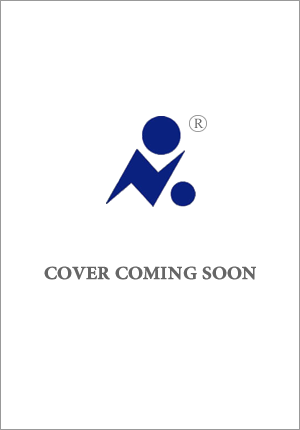 英文书名：THE VIEW FROM SOUTH DAKOTA作    者：Sarah Kay出 版 社：William Morrow代理公司：YRG Partners/ANA/Conor Cheng出版时间：待定代理地区：中国大陆、台湾页    数：待定审读资料：电子稿类    型：非虚构内容简介：1941年12月7日，琼的生活从此改变。她是一名日裔美国人，在加利福尼亚的洛杉矶出生和长大，当日本在珍珠港上空投下炸弹时，她才17岁，是加州大学洛杉矶分校的一名大一新生。1942年3月，琼和父母、哥哥乔治成为“敌国侨民”，并被给予三天时间来收拾物品，他们将被关押在一个二战时期的拘留营，只允许携带一些随身物品。任何不遵守规定的人将面临监禁和5000美元的罚款。鉴于琼的学生身份，她被允许离开营地，在布朗大学完成她的学业。但是，毕业后，由于无家可归，琼开始了一场冒险，她去了南达科他州的一个苏族保留地。之后她在圣玛丽印第安女子学校任教，这是一所旨在让土著女孩融入美国文化的圣公会学校，琼被赋予了教授美国土著女孩——也因美国法律而被迫离开原生家庭——的任务。几十年后，琼的孙女莎拉·凯（Sarah Kay）在自己的首部非虚构作品《南达科他州的风景》中描述了她祖母的生活、爱情和追求美国梦的不为人知的真实故事。作者简介：莎拉·凯（Sarah Kay）在纽约出生长大，是布朗大学的校友，在那里她获得了中学英语教学艺术的硕士学位。在高中时与人共同创立了V.O.I.C.E.项目，并在2006年成为参加全国诗歌大满贯比赛的最年轻的诗人后，莎拉成为了美国家庭影院高清频道Def Poetry Jam节目、林肯中心、翠贝卡电影节和联合国组织活动上的个性诗人。2011年莎拉在TED大会上获得了瞩目，她在会上表演了节目“B”。作为教育的倡导者和教育组织（如NAIS、ECIS、AISA、NBTA和IBO）的主讲人，莎拉一直在为横跨几大洲的众多观众表演她的口语诗歌。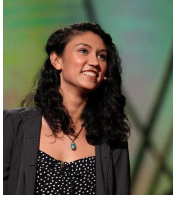 感谢您的阅读，请将反馈信息发送至：Conor@nurnberg.com.cn程衍泽 (Conor)安德鲁·纳伯格联合国际有限公司北京代表处北京市海淀区中关村大街甲59号中国人民大学文化大厦1705室，100872电 话：010-82504406手 机：13072260205（微信同号）传 真：010-82504200Email：Conor@nurnberg.com.cn网址：http://www.nurnberg.com.cn微博：http://weibo.com/nurnberg豆瓣小站：http://site.douban.com/110577/微信订阅号：ANABJ2002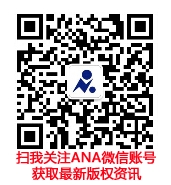 